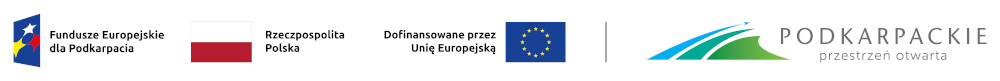 FORMULARZ OFERTY SZKOLENIOWEJI. dane instytucji szkolenioweJII. INFORMACJA O SZKOLENIU:NAZWA SZKOLENIA…………………………………………………………………………Liczba godzin szkolenia:Liczba godzin szkolenia………….., w tym……………. godzin zajęć teoretycznych  ………………. i godzin zajęć praktycznych………………..Miejsce szkolenia:miejsce odbywania się zajęć teoretycznych (nazwa i adres)	miejsce odbywania się zajęć praktycznych (nazwa i adres)	Termin szkolenia/szkoleń:termin rozpoczęcia szkolenia ..................................................................................termin zakończenia szkolenia …………………………………………………………..termin egzaminu wewnętrznego……………………………………………………….przewidywany termin egzaminu zewnętrznego – jeżeli dotyczy……………………Forma szkolenia: stacjonarna/ on-line/ e- learningWykaz materiałów dydaktycznych jakie uczestnik szkolenia otrzyma na własność:Wykorzystywany do realizacji zajęć szkoleniowych sprzęt  spełnia wymogi bezpieczeństwa, zgodnie z obowiązującymi w tym zakresie przepisami  prawa oraz zostaną zapewnione odpowiednie warunki BHP. Pomieszczenia z których będą korzystać uczestnicy szkolenia są przystosowane pod względem BHP, sanitarnym i ppoż. stosownie do przeznaczenia.  TAK NIESzkolenie kończy się zdobyciem kwalifikacji zawodowych lub kompetencji zawodowych:  TAK  NIERodzaj dokumentu  potwierdzającego ukończenie szkolenia i uzyskanie kwalifikacji – należy podać dokładną nazwę i dołączyć wzór dokumentuKosztorys  szkolenia (powinien uwzględniać w szczególności):Koszt szkolenia ogółem dla uczestnika: brutto …………………………………netto.............................Słownie:	Jeżeli  usługa:stanowi usługę kształcenia zawodowego lub przekwalifikowania zawodowego (zgodnie z definicją zawartą w art. 44 rozporządzenia wykonawczego Rady (UE) nr 282/2011 z dnia 15 marca 2011 r usługi w zakresie kształcenia zawodowego lub przekwalifikowania świadczone na warunkach określonych w art. 132 ust. 1 lit. i dyrektywy 2006/112/WE obejmują nauczanie pozostające w bezpośrednim związku z branżą lub zawodem, jak również nauczanie mające na celu uzyskanie lub uaktualnienie wiedzy do celów zawodowych; czas odbywania kursu w zakresie kształcenia zawodowego lub przekwalifikowania nie ma w tym przypadku znaczenia,jest w całości lub w wysokości co najmniej 70% finansowana ze środków publicznych na podstawie art.  43 ust. 1 pkt 29 lit. c ustawy o podatku od towarów i usług (tekst jednolity: Dz. U. z 2021r. poz. 685 z późn.zm.) oraz § 3 ust. 1 pkt. 14 Rozporządzenia Ministra Finansów z dnia 20 grudnia 2013 r. w sprawie zwolnień od podatku od towarów i usług oraz warunków stosowania tych zwolnień (tekst jednolity: Dz. U. z 2020 r. poz. 1983 z późn.zm.).wówczas do tej usługi ma zastosowanie zwolnienie od podatku od towarów i usług.Wyrażam zgodę na pokrycie z własnych środków kosztów ubezpieczenia od następstw nieszczęśliwych wypadków uczestnika/ów szkolenia, który/rzy w trakcie jego trwania podejmie/ą zatrudnienie, inna pracę zarobkową lub działalność gospodarczą  a szkolenie nadal będzie/ą kontynuować. OŚWIADCZENIE:Oświadczam, że:że znana jest mi treść wzoru umowy dotyczącej realizacji szkolenia w ramach bonu szkoleniowego, zapoznałem/am się z nią i co do warunków i postanowień w niej zawartych nie wnoszę żadnych uwag,wskazane szkolenie będzie realizowane na warunkach określonych we wzorze umowy zamieszczonym na stronie internetowej Urzędu, www.kolbuszowa.praca.gov.pl w zakładce Dokumenty do pobrania, Kategoria: Bony Szkoleniowe – Dokumenty dla Instytucji Szkoleniowych,w cenie niniejszej oferty zostały uwzględnione wszystkie koszty realizacji wskazanego szkolenia,akceptuję warunki płatności określone przez Zamawiającego we wzorze umowy zamieszczonym na stronie internetowej Urzędu,zajęcia określone planem nauczania zorganizowane będą zgodnie z odpowiednimi dla danego szkolenia przepisami,Zapoznałem(am) liśmy/nie zapoznałem(am) liśmy się z klauzulą informacyjną dotyczącą przetwarzania danych w Powiatowym Urzędzie Pracy w Kolbuszowej, dostępną na stronie internetowej Urzędu – www.kolbuszowa.praca.gov.pl w zakładce Dokumenty do pobrania podmenu Kategoria Bony szkoleniowe – Dokumenty dla Instytucji Szkoleniowych.Wzór umowy szkoleniowej dostępny na stronie internetowej urzędu www.kolbuszowa.praca.gov.pl w zakładce Dokumenty do pobrania podmenu Kategoria: Bony szkoleniowe – Dokumenty dla Instytucji Szkoleniowych.Załączniki:Program szkolenia  – Załącznik nr 1 do Formularza oferty szkoleniowej.Harmonogram szkolenia – Załącznik nr 2 do Formularza oferty szkoleniowej.Wzór zaświadczenia i/lub innego dokumentu potwierdzającego ukończenie szkolenia i uzyskanie umiejętności lub kwalifikacji (wzór stanowi załącznik nr 5 do umowy).Kserokopie dokumentów potwierdzających upoważnienie do reprezentacji i podpisania umowy przez osobę wskazaną w informacji, np.: pełnomocnictwo, powołanie, mianowanie-jeżeli nie wynika to z wpisu do CEIDG lub KRS.………………………………………………………Data i podpis(y) osób uprawnionych
 do reprezentacji wykonawcy…………………………..	                                                         ……………………….                              Pieczątka jednostki szkoleniowej							miejscowość, dataPROGRAM SZKOLENIA……….……………………………………..……………Data i podpis(y) osób uprawnionych
         do reprezentacji wykonawcyHARMONOGRAM SZKOLENIA„......................................................................................................................”/nazwa szkolenia/Zajęcia od dnia.............................do dnia ..................* godzina zegarowa kursu -  liczy 60 minut i obejmuje zajęcia edukacyjne liczące 45 minut oraz przerwę, liczącą średnio 15 minut.Art. 40 ust. 4 ustawy z dnia 20 kwietnia 2004 r. o promocji zatrudnienia i instytucjach rynku pracy stanowi, iż „Szkolenie finansowane przez starostę odbywa się w formie kursu, realizowanego według planu nauczania obejmującego przeciętnie nie mniej niż 25 godzin zegarowych w tygodniu”............................, .....................          		……………………………………………(miejscowość)                (data)       	Podpis(y) osób uprawnionych doreprezentacji wykonawcyNazwa WYKONAWCYAdres Siedziby/Adres KorespondencyjnyTelefon/ E-MAIL/ STRONA INTERNETOWANIPRegonnR wpisU do RIS wydany przez WUP/ aktualizacja wpisu (wpisać rok ostatniej dokonanej aktualizacji wpisu do RIS)FORMA PRAWNA (osoba fizyczna, spółka z o.o., spółka cywilna itd.)W przypadku osób fizycznych prowadzących działalność gospodarczą, spółkę cywilną lub spółkę jawną proszę dodatkowo o podanie numeru PESEL dla każdej wskazanej osobyImię i Nazwisko              PESEL  Imię i Nazwisko              PESEL  NAZWA BANKU I NUMER RACHUNKU BANKOWEGOosoba/OSOBY uprawniona/E do podpisywania umowy z podaniem stanowiska słuŻbowego – zgodnie z  dokumentem rejestrowymOsoba upoważniona do kontaktów z pup KOLBUSZOWA z podaniem nr. tel. i adresu mailowegoosoba/OSOBY uprawniona/E do podpisywania umowy z podaniem stanowiska słuŻbowego – zgodnie z  dokumentem rejestrowymOsoba upoważniona do kontaktów z pup KOLBUSZOWA z podaniem nr. tel. i adresu mailowegoLp.Preliminarz kosztów kwalifikowanychWARTOŚĆ w zł/brutto1koszty wszelkich niezbędnych materiałów dydaktycznych2koszty sali, sprzętu i innych materiałów potrzebnych do realizacji szkolenia3wynagrodzenie osób prowadzących zajęcia4koszt egzaminów umożliwiających uzyskanie świadectw, dyplomów, zaświadczeń, określonych uprawnień zawodowych lub tytułów zawodowych oraz koszty uzyskania licencji niezbędnych do wykonywania danego zawodu5poczęstunek:  woda, kawa, herbata, ciastka6inne: badania lekarskie, psychologiczne – jeśli występują7inne: np. koszt zakwaterowania8inne: ……………………………………………………………Nazwa szkoleniaCzas trwania i sposób organizacji szkoleniaWymagania wstępne dla uczestników szkoleniaCele szkolenia ujęte w kategoriach efektów uczenia się z uwzględnieniem wiedzy, umiejętności i kompetencji społecznychCele szkolenia ujęte w kategoriach efektów uczenia się:- z uwzględnieniem wiedzy:- z uwzględnieniem umiejętności:- z uwzględnieniem kompetencji społecznych:Cele szkolenia ujęte w kategoriach efektów uczenia się:- z uwzględnieniem wiedzy:- z uwzględnieniem umiejętności:- z uwzględnieniem kompetencji społecznych:Cele szkolenia ujęte w kategoriach efektów uczenia się:- z uwzględnieniem wiedzy:- z uwzględnieniem umiejętności:- z uwzględnieniem kompetencji społecznych:Plan nauczania określający tematy zajęć edukacyjnych oraz ich wymiar z uwzględnieniem w miarę potrzeb części teoretycznej i części praktycznejNazwa przedmiotuZajęcia 
teoretyczneZajęcia 
praktycznePlan nauczania określający tematy zajęć edukacyjnych oraz ich wymiar z uwzględnieniem w miarę potrzeb części teoretycznej i części praktycznejPlan nauczania określający tematy zajęć edukacyjnych oraz ich wymiar z uwzględnieniem w miarę potrzeb części teoretycznej i części praktycznejPlan nauczania określający tematy zajęć edukacyjnych oraz ich wymiar z uwzględnieniem w miarę potrzeb części teoretycznej i części praktycznejPlan nauczania określający tematy zajęć edukacyjnych oraz ich wymiar z uwzględnieniem w miarę potrzeb części teoretycznej i części praktycznejPlan nauczania określający tematy zajęć edukacyjnych oraz ich wymiar z uwzględnieniem w miarę potrzeb części teoretycznej i części praktycznejPlan nauczania określający tematy zajęć edukacyjnych oraz ich wymiar z uwzględnieniem w miarę potrzeb części teoretycznej i części praktycznejPlan nauczania określający tematy zajęć edukacyjnych oraz ich wymiar z uwzględnieniem w miarę potrzeb części teoretycznej i części praktycznejŁĄCZNIEOpis treści – kluczowe punkty szkolenia  w zakresie poszczególnych zajęć edukacyjnychWykaz literatury oraz niezbędnych środków i materiałów dydaktycznychPrzewidziane sprawdziany i egzaminy Lp.Data zajęćTemat zajęćGodzina rozpoczęcia zajęćLiczba godzin zegarowych  zajęć*Miejsce prowadzenia zajęć1.2.3.4.5.6.7.8.9.10.11.12.